Ashfield District Council - Master TOMs 2022Themes, Outcomes and MeasuresThis document outlines the Themes, Outcomes and Measures being used in this tender/contract. For more information, please refer to the Definitions, Guidance, and Key Evidence Requirements document.TOMs Guidance: Ashfield District Council - Master TOMs 2022 Copyright (c) 2022 Social Value Portal Ltd All rights reserved. Confidential Information - Do Not DistributeGenerated By: Grace Eccleston Wed Sep 07 14:31:09 GMT 2022 https://socialvalueportal.com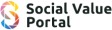 REFQUESTIONUNITSVALUE/MULTIPLIERNT26Initiatives taken or supported to engage people in health interventions (e.g. stop smoking, obesity, alcoholism, drugs, etc.) or wellbeing initiatives in the community, including physical activities for adults and children£ invested including staff time£1.000Social: Healthier, Safer and more Resilient Communities: Vulnerable people are helped to live independentlySocial: Healthier, Safer and more Resilient Communities: Vulnerable people are helped to live independentlySocial: Healthier, Safer and more Resilient Communities: Vulnerable people are helped to live independentlySocial: Healthier, Safer and more Resilient Communities: Vulnerable people are helped to live independentlyNT27Initiatives to be taken to support older, disabled and vulnerable people to build stronger community networks (e.g. befriending schemes, digital inclusion clubs)£ invested including staff time£1.000Social: Healthier, Safer and more Resilient Communities: More working with the communitySocial: Healthier, Safer and more Resilient Communities: More working with the communitySocial: Healthier, Safer and more Resilient Communities: More working with the communitySocial: Healthier, Safer and more Resilient Communities: More working with the communityNT28Donations and/or in-kind contributions to specific local community projects (£ & materials)£ value£1.000NT29Number of hours volunteering time provided to support local community projectsNumber of staff volunteering hours£16.930Growth: Supporting Growth of Responsible Regional Business: Improving staff wellbeing and mental healthGrowth: Supporting Growth of Responsible Regional Business: Improving staff wellbeing and mental healthGrowth: Supporting Growth of Responsible Regional Business: Improving staff wellbeing and mental healthGrowth: Supporting Growth of Responsible Regional Business: Improving staff wellbeing and mental healthNT20Number of employees on the contract that have been provided access for at least 12 months to comprehensive and multidimensional wellbeing programmesNumber of employees provided access£130.290NT55Number of employees provided with professional support for anxiety and depression (at least six session of Cognitive Behavioural Therapy (CBT) or equivalent) following a workplace screening (through a questionnaire or other diagnostic methods)Number of employees provided access£140.570NT39Mental Health campaigns for staff on the contract to create community of acceptance, remove stigma around mental health£ invested including staff time£1.000Social: Healthier, Safer and more Resilient Communities: Creating a healthier communitySocial: Healthier, Safer and more Resilient Communities: Creating a healthier communitySocial: Healthier, Safer and more Resilient Communities: Creating a healthier communitySocial: Healthier, Safer and more Resilient Communities: Creating a healthier communityNT25Initiatives to be taken to tackle homelessness (supporting temporary housing schemes, etc.)£ invested including staff time£1.000NT19Total amount (£) spent through contract with local micro, small and medium enterprises (MSMEs)£Localised by ProjectNT18Total amount (£) spent in local supply chain through the contract£Localised by ProjectNT16Equipment or resources donated to VCSEs (£ equivalent value)££1.000NT17Number of voluntary hours donated to support VCSEs (excludes expert business advice)Number of staff volunteering hours£16.930Growth: Supporting Growth of Responsible Regional Business: More opportunities for local MSMEs and VCSEsGrowth: Supporting Growth of Responsible Regional Business: More opportunities for local MSMEs and VCSEsGrowth: Supporting Growth of Responsible Regional Business: More opportunities for local MSMEs and VCSEsGrowth: Supporting Growth of Responsible Regional Business: More opportunities for local MSMEs and VCSEsNT14Total amount (£) spent with VCSEs within your supply chain££0.120NT15Provision of expert business advice to VCSEs and MSMEs (e.g. financial advice / legal advice / HR advice/HSE)Number of staff expert hours£101.000NT15aProvision of expert business advice to help VCSEs and MSMEs achieve net zero carbonNumber of staff expert hours£101.000NT61Percentage of invoices on the contract paid within 30 days%£0.000Growth: Supporting Growth of Responsible Regional Business: Social value embedded in the supply chainGrowth: Supporting Growth of Responsible Regional Business: Social value embedded in the supply chainGrowth: Supporting Growth of Responsible Regional Business: Social value embedded in the supply chainGrowth: Supporting Growth of Responsible Regional Business: Social value embedded in the supply chainNT23Percentage of contracts with the supply chain on which Social Value commitments, measurement and monitoring are required%£0.000Jobs: Promote Local Skills and Employment: More local people in employmentJobs: Promote Local Skills and Employment: More local people in employmentJobs: Promote Local Skills and Employment: More local people in employmentJobs: Promote Local Skills and Employment: More local people in employmentNT1Number of full time equivalent direct local employees (FTE) hired or retained for the duration of the contractNumber of people FTELocalised by ProjectNT1bNumber of of full time equivalent local employees (FTE) hired or retained directly or through the supply chain for the duration of the contract who are resident in targeted areasNumber of people FTELocalised by ProjectNT2Percentage of full time equivalent local employees (FTE) on contract - employed directly or through supply chain%£0.000Jobs: Promote Local Skills and Employment: More opportunities for disadvantaged peopleJobs: Promote Local Skills and Employment: More opportunities for disadvantaged peopleJobs: Promote Local Skills and Employment: More opportunities for disadvantaged peopleJobs: Promote Local Skills and Employment: More opportunities for disadvantaged peopleNT3Number of full time equivalent employees (FTE) hired on the contract who are long term unemployed (unemployed for a year or longer)Number  people FTE£20,429.000NT4Number of full time equivalent employees (FTE) hired on the contract who are NOT in Employment, Education, or Training (NEETs)Number of people FTE£15,382.904NT4aNumber of full time equivalent 16-25 year old care leavers (FTE) hired on the contractNumber of people FTE£15,382.904NT5Number of full time equivalent employees (FTE) aged 18+ years hired on the contract who are rehabilitating or ex-offenders.Number of people FTE£24,269.000NT5aNumber of full time equivalent employees (FTE) aged 18-24 y.o. hired on the contract who are rehabilitating or ex-offenders.Number of people FTE£23,056.232NT6Number of full time equivalent disabled employees (FTE) hired on the contractNumber of people FTE£16,605.000NT6aNumber of full time equivalent armed forces veterans employees (FTE) hired on the contract who are disabled and are facing specific barriers to transitioning to civilian employment (e.g. physical injury, medical discharge, psychological condition)Number of people FTE£16,605.000Jobs: Promote Local Skills and Employment: Improved skills for disadvantaged peopleJobs: Promote Local Skills and Employment: Improved skills for disadvantaged peopleJobs: Promote Local Skills and Employment: Improved skills for disadvantaged peopleJobs: Promote Local Skills and Employment: Improved skills for disadvantaged peopleNT11Number of hours of 'support into work' assistance provided to unemployed people through career mentoring, including mock interviews, CV advice, and careers guidanceNumber of hours (total session duration)*no. attendees£105.580NT41Percentage of staff on contract that is paid at least the relevant Real Living wage as specified by Living Wage foundation%£0.000NT42Percentage of contractors in the supply chain required (or supported if they are micro or small business) to pay at least Real Living wage%£0.000Jobs: Promote Local Skills and Employment: Improved skillsJobs: Promote Local Skills and Employment: Improved skillsJobs: Promote Local Skills and Employment: Improved skillsJobs: Promote Local Skills and Employment: Improved skillsNT8Number of staff hours spent on local school and college visits supporting pupils e.g. delivering career talks, curriculum support, literacy support, safety talks (including preparation time)Number of staff hours£16.930NT9Number of weeks of training opportunities (BTEC, City & Guilds, NVQ, HNC - Level 2,3, or 4+) on the contract that have either been completed during the year, or that will be supported by the organisation until completion in the following yearsNumber of weeks£317.822Jobs: Promote Local Skills and Employment: Improved skills for disadvantaged peopleJobs: Promote Local Skills and Employment: Improved skills for disadvantaged peopleJobs: Promote Local Skills and Employment: Improved skills for disadvantaged peopleJobs: Promote Local Skills and Employment: Improved skills for disadvantaged peopleNT9aNumber of weeks of training opportunities (BTEC, City & Guilds, NVQ, HNC - Level 2,3, or 4+) on the contract that have either been completed during the year, or that will be supported by the organisation until completion in the following years - delivered for specified groups (e.g. NEETs, under-represented gender and ethnic groups, disabled, homeless, rehabilitating young offenders)Number of weeks£317.822NT10Number of weeks of apprenticeships or T-Levels (Level 2,3, or 4) provided on the contract (completed orNumber of weeks£251.791supported by the organisation)NT10aNumber of weeks of apprenticeships or T-Levels (Level 2,3, or 4) provided on the contract (completed or supported by the organisation) - delivered for specified groups (e.g. NEETs, under-represented gender and ethnic groups, disabled, homeless, rehabilitating young offenders)Number of weeks£251.791Jobs: Promote Local Skills and Employment: Improved employability of young peopleJobs: Promote Local Skills and Employment: Improved employability of young peopleJobs: Promote Local Skills and Employment: Improved employability of young peopleJobs: Promote Local Skills and Employment: Improved employability of young peopleNT12Number of weeks spent on meaningful work placements or pre-employment course; 1-6 weeks student placements (unpaid)Number of weeks£194.498NT13Meaningful work placements that pay Minimum or National Living wage according to eligibility - 6 weeks or more (internships)Number of weeks£194.498NT13aMeaningful work placements that pay Real Living wage according to eligibility - 6 weeks or more (internships)Number of weeks£346.500Environment: Decarbonising and Safeguarding our World: Air pollution is reducedEnvironment: Decarbonising and Safeguarding our World: Air pollution is reducedEnvironment: Decarbonising and Safeguarding our World: Air pollution is reducedEnvironment: Decarbonising and Safeguarding our World: Air pollution is reducedNT32Car miles saved on the project as a result of a green transport programme or equivalent (e.g. cycle to work programmes, public transport or car pooling programmes, etc.)miles saved£0.056NT33Car miles driven using low or no emission staff vehicles included on project as a result of a green transport programmemiles driven£0.025NT72Hard to recycle waste diverted from landfill or incineration through specific recycling partnerships (e.g. Terracycle or equivalent)tonnes£96.700Environment: Decarbonising and Safeguarding our World: Carbon emissions are reducedEnvironment: Decarbonising and Safeguarding our World: Carbon emissions are reducedEnvironment: Decarbonising and Safeguarding our World: Carbon emissions are reducedEnvironment: Decarbonising and Safeguarding our World: Carbon emissions are reducedNT31Savings in CO2e emissions on contract achieved through de-carbonisation (i.e. a reduction of the carbon intensity of processes and operations, specify how these are to be achieved) against a specific benchmark.tCO2e£244.630NT44Commitment to carbon emissions savings to achieve NZC before 2050Y/N£0.000Social: Healthier, Safer and more Resilient Communities: Crime is reducedSocial: Healthier, Safer and more Resilient Communities: Crime is reducedSocial: Healthier, Safer and more Resilient Communities: Crime is reducedSocial: Healthier, Safer and more Resilient Communities: Crime is reducedInitiatives aimed at reducing crime (e.g. support for local youth groups, lighting for public spaces, etc.)£ invested£1.000NT24including staff timeInnovation: Promoting Social Innovation: Social innovation to create local skills and employmentInnovation: Promoting Social Innovation: Social innovation to create local skills and employmentInnovation: Promoting Social Innovation: Social innovation to create local skills and employmentInnovation: Promoting Social Innovation: Social innovation to create local skills and employmentNT50Innovative measures to promote local skills and employment to be delivered on the contract - these could bee.g. co-designed with stakeholders or communities, or aiming at delivering benefits while minimising carbon footprint from initiatives, etc.£ invested inc. time, materials, equipment etc£1.000Innovation: Promoting Social Innovation: Social innovation to support responsible businessInnovation: Promoting Social Innovation: Social innovation to support responsible businessInnovation: Promoting Social Innovation: Social innovation to support responsible businessInnovation: Promoting Social Innovation: Social innovation to support responsible businessNT51Innovative measures to promote and support responsible business to be delivered on the contract - these could be e.g. co-designed with stakeholders or communities, or aiming at delivering benefits while minimising carbon footprint from initiatives, etc.£ invested inc. time, materials, equipment etc£1.000Innovation: Promoting Social Innovation: Social innovation to enable healthier safer and more resilient communitiesInnovation: Promoting Social Innovation: Social innovation to enable healthier safer and more resilient communitiesInnovation: Promoting Social Innovation: Social innovation to enable healthier safer and more resilient communitiesInnovation: Promoting Social Innovation: Social innovation to enable healthier safer and more resilient communitiesNT52Innovative measures to enable healthier, safer and more resilient communities to be delivered on the contract- these could be e.g. co-designed with stakeholders or communities, or aiming at delivering benefits while minimising carbon footprint from initiatives, etc.£ invested inc. time, materials, equipment etc£1.000Innovation: Promoting Social Innovation: Social innovation to safeguard the environment and respond to the climate emergencyInnovation: Promoting Social Innovation: Social innovation to safeguard the environment and respond to the climate emergencyInnovation: Promoting Social Innovation: Social innovation to safeguard the environment and respond to the climate emergencyInnovation: Promoting Social Innovation: Social innovation to safeguard the environment and respond to the climate emergencyNT53Innovative measures to safeguard the environment and respond to the climate emergency to be delivered on the contract - these could be e.g. co-designed with stakeholders or communities, or aiming at delivering benefits while minimising carbon footprint from initiatives, etc.£ invested inc. time, materials, equipment etc£1.000